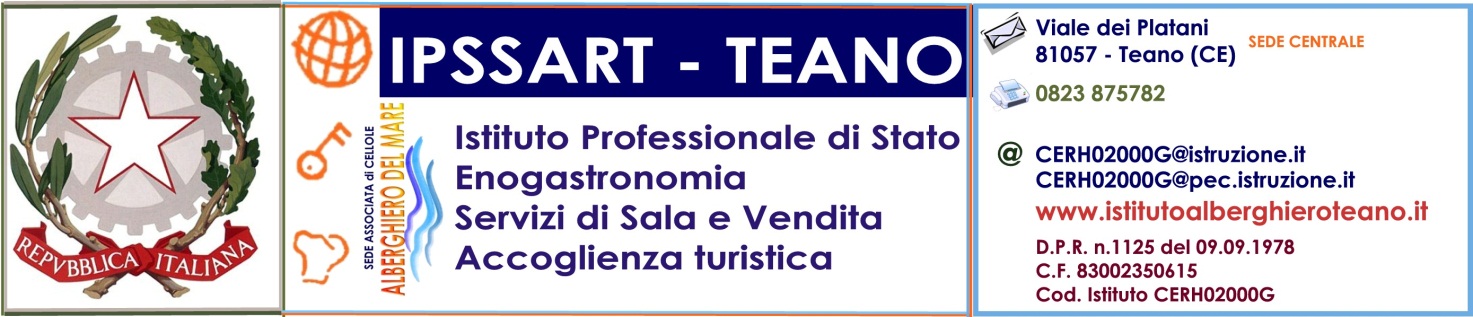 Prot.686 C-26-b									Teano, 9 febbraio 2015Ai componenti del GLHI IPSSART del MareCELLOLEOGGETTO: Convocazione del GLH d’Istituto  A.S. 2014/2015Le SS.LL sono invitate a partecipare al GLH d’Istituto che si terrà nella sede  dell’I.P.S.S.A.R.T. del Mare di Cellole il giorno 24 febbraio alle ore 12:00 con il seguente ordine del giorno:Verifica in itinereVarie ed eventualiF.to Il Dirigente ScolasticoProf. Francesco MEZZACAPO